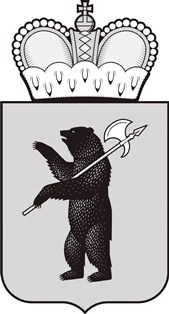 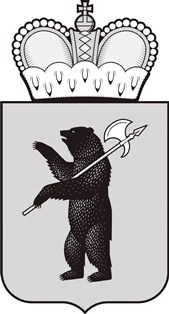 от                                 № г. ЯрославльОб утверждении форм заявлений и журналов регистрации и учета для организации проведения государственной итоговой аттестации по образовательным программам основного общего образования в Ярославской области в 2022/2023 учебном годуВ соответствии с Порядком проведения государственной итоговой аттестации по образовательным программам основного общего образования, утвержденным приказом Министерства просвещения Российской Федерации и Федеральной службы по надзору в сфере образования и науки от 07.11.2018 № 189/1513, в целях организационного обеспечения проведения итогового собеседования по русскому языку, государственной итоговой аттестации по образовательным программам основного общего образования (далее –          ГИА-9) в Ярославской области в 2022/2023 учебном году	ПРИКАЗЫВАЮ:1. Утвердить формы:заявления на участие в ГИА-9 (приложение 1); заявления об изменении перечня сдаваемых учебных предметов и/или изменений формы проведения ГИА-9, и/или изменении сроков участия в ГИА-9 (приложение 2);заявления на повторный допуск к участию в ГИА-9 (приложение 3);заявления на участие в итоговом собеседовании по русскому языку (приложение 4);согласия участника ГИА-9 на обработку персональных данных (приложение 5);согласия родителя (законного представителя) на обработку персональных данных несовершеннолетнего (приложение 6);согласия родителя (законного представителя) несовершеннолетнего на выполнение химического эксперимента на экзамене по химии в форме основного государственного экзамена (приложение 7);журнала регистрации заявлений участников итогового собеседования, согласий на обработку персональных данных и учета ознакомления с Памяткой о порядке проведения итогового собеседования по русскому языку в образовательных организациях, реализующих образовательные программы основного общего образования (приложение 8);журнала регистрации заявлений на участие в ГИА-9, выдачи уведомлений на участие в ГИА-9 обучающихся (приложение 9);журнала учета ознакомления участников ГИА-9 с Памяткой для участников ГИА-9 и их родителей/законных представителей, Правилами заполнения бланков основного государственного экзамена/государственного выпускного экзамена (приложение 10).2. Рекомендовать руководителям органов местного самоуправления, осуществляющих управление в сфере образования:2.1. Организовать работу по сбору заявлений на участие в итоговом собеседовании по русскому языку, ГИА-9 по утвержденным формам.2.2. Довести настоящий приказ до сведения руководителей муниципальных образовательных организаций и частных организаций, осуществляющих образовательную деятельность по имеющим государственную аккредитацию основным общеобразовательным программам, и расположенных на территории соответствующего муниципального района, городского округа.3. Руководителям государственных образовательных организаций, реализующих образовательные программы основного общего образования, организовать работу по сбору заявлений на участие в итоговом собеседовании по русскому языку, ГИА-9 по утвержденным формам.4. Признать утратившим силу приказ департамента образования Ярославской области от 10.11.2021 № 267/01-04 «Об утверждении форм заявлений и журналов регистрации и учета для организации проведения государственной итоговой аттестации по образовательным программам основного общего образования в Ярославской области в 2021/2022 учебном году».5. Контроль за исполнением приказа возложить на первого заместителя директора департамента Астафьеву С.В.Директор департамента                                                                        И.В. Лобода